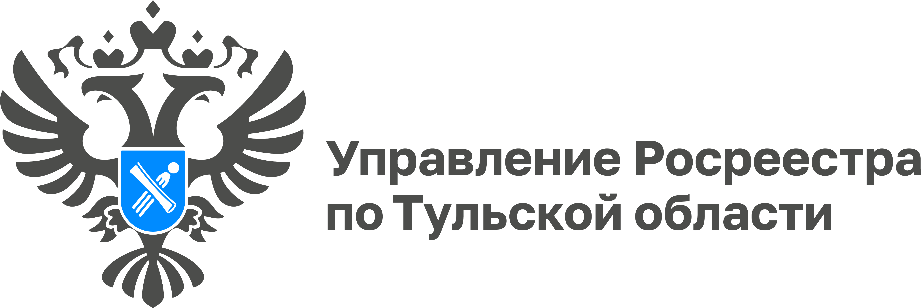 В Тульской области завершены комплексные кадастровые работыКомплексные кадастровые работы проводятся в рамках государственной программы «Национальная система пространственных данных», направленной на развитие регионов, обеспечение полноты и качества сведений в Едином государственном реестре недвижимости (ЕГРН).В 2023 году в Тульской области комплексные кадастровые работы (ККР) выполнены в полном объеме. ККР затронули 10 181 объект недвижимости. «По результатам выполнения работ в Едином государственном реестре недвижимости (ЕГРН) внесены границы 3 340 земельных участков, 6 841 объектов капитального строительства. В 2023 году комплексные кадастровые работы проводились в Узловском, Донском, Кимовском, Богородицком, Ясногорском и Новомосковском районах», - рассказала заместитель руководителя Управления Росреестра по Тульской области Татьяна Трусова.Целью ККР является уточнение границ земельных участков, расположенных на территории кадастровых кварталов, а также установление или уточнение местоположения на земельных участках зданий, сооружений, объектов незавершенного строительства.